乐清市农村一二三产业融合发展建设规划公示内容一、规划范围与期限1、规划范围本次规划范围为乐清市行政辖区范围，总用地面积1174平方公里，包括8街道14镇3乡。2、规划年限规划年限为2021-2030年，其中近期为2021-2025年。二、规划总体要求1、规划原则1）合理布局原则2）融合发展原则3）多元开发原则4）可持续发展原则5）机制创新原则2、规划目标依托现有的产业优势、科技优势、体制优势和政策优势，优化产业结构、拓展发展空间、补齐发展短板，构建具有“科技+、园区+、互联网+ 和产业+”的现代农业产业体系，力争到规划期末，将乐清市域打造成“产业链条完整、功能多样、业态丰富、利益联结紧密、产城融合更加协调”的国家级现代农业示范区。3、发展定位浙南地区优质农产品供应基地、浙江省重要的农产品交易展示中心、宜居宜业宜游的田园综合体。4、主要任务1）做优农村第一产业，夯实产业融合发展基础2）做强农产品加工业，提升产业融合发展带动能力3）做活农村第三产业，拓宽产业融合发展途径4）创新融合机制，激发产业融合发展内生动力三、产业发展布局规划1、规划空间结构“三大产业板块”、“三个现代农业综合区”、“六个特色田园综合体”和“五十个精品园”。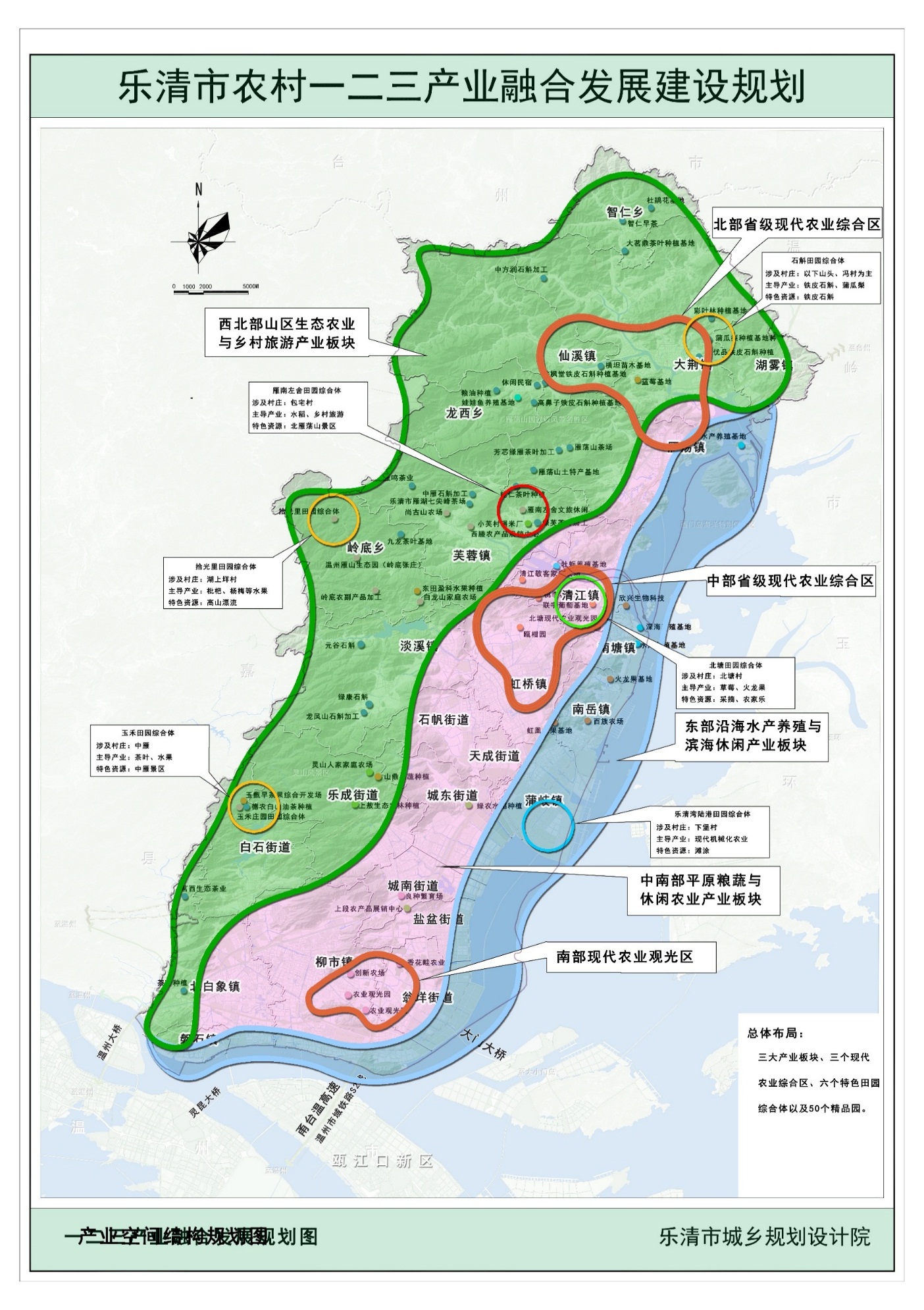 2、区域布局市域范围形成粮油生产核心区、经济作物生产优势区、养殖产品优势区和农业观光休闲区。3、融合发展重点产业结构1）粮油加工业：规划结合粮食功能区，布置粮食加工和销售类产业融合项目。2）果蔬茶加工业：规划结合果蔬种植园和茶叶种植园布置果蔬茶加工和销售类产业融合项目。3）畜禽加工业：规划结合畜禽养殖区，布置禽畜加工类产业融合项目。4）水产品加工业：依托物联网、互联网、追溯系统等技术手段，构建水产育苗——防疫——养殖——粗加工——精深加工——销售全产业链。5）休闲农业和乡村旅游：规划结合乡村旅游业，布置农家乐、民宿、农业休闲园等乡村旅游产品形式，创建A级景区村庄。4、农产品加工园区和产业融合先导区建设1）农产品加工园区建设：乐清西北部现代农业园区。规划面积61300亩，分为大荆片区、芙蓉片区和淡溪片区，其中核心区面积23000亩。以区域特色优势农产品为基础，以现代生物、信息和装备技术为支撑，按照企业集中、要素集聚、产业集群、经营集约的要求加强农产品加工园区建设，实现集约化、标准化、高效化生产，推进农村一二三产业融合发展。2）产业融合先导区建设：乐清市农村一二三产业融合先导区。是以农业全产业链建设为纽带，以省级农业产业集聚区（现代农业园区）建设为平台，以“雁荡山铁皮石斛”区域公共品牌为引领，形成一二三产高度融合发展的产业示范基地。依托产业优势、科技优势、体制优势和政策优势，优化产业结构、拓展发展空间、补齐发展短板，构建具有“科技+、园区+、互联网+ 和产业+”的现代农业产业体系，形成铁皮石斛全产业链发展新格局，成为全省乃至全国铁皮石斛产业融合发展的先行区和样板区。四、产业融合发展建设规划1、产业融合发展空间布局1）与乡村振兴示范带产业融合布局2）田园综合体布局3）“旅游+农业农村”产业融合发展布局（1）山水观光游线：雁荡山景区——雁荡山北山地原乡——雁荡风情小镇——雁楠公路乡村休闲带——芙蓉池水上运动度假区——淡溪景区——灵山景区——中雁景区。产业融合类型： 山地旅游；农产品加工、展销；餐饮、住宿；农业观光；田园综合体（2）山海体验游线：雁荡山景区——雁荡风情小镇——芙蓉池水上运动度假区——西门岛欢乐美食岛——“海上牧场”国际海湾文化园——清河山海公园。产业融合类型：茶叶种植、加工；水产养殖、海洋旅游（3）田园乡村游线：大荆大健康田园综合体——雁荡山北山地原乡——黄檀峒古村落——王十朋故里——状元小镇——清江田园综合体产业融合类型：石斛加工、展销；农产品加工；水果加工、展销；田园综合体（4）康体养生游线：大荆大健康田园综合体——芙蓉池水上运动度假区——灵山山地养生公园——硐垟山水休闲养生谷产业融合类型：石斛综合体；农业观光；家庭农场产旅融合游线：北大街历史文化街区——蝴蝶广场城市休闲综合体——清和山海公园——乐清老城文创集群——智慧电气小镇——电力科技小镇产业融合类型：农产品加工、展销、农业观光2、重点项目建设规划1)总体布局为促进农产品加工转型升级、休闲农业和乡村旅游提升，根据乐清市产业发展布局，结合乐清市乡村振兴示范带规划、田园综合体规划和全域旅游规划，在市域范围布置42个重点产业融合发展建设项目，总规划用地面积721714m²。重点项目规划情况一览表2）项目类型3）项目土地利用情况本次规划重点项目总用地面积721714m²。规划土地性质以林地和自然保留地为主，分别占总用地的38.47%和21.63%，其次为一般农田、一般基本农田，分别占总用地的16.44%和11.49%，还有部分为园地、示范区基本农田和农村居民点用地等。项目土地利用情况表4）建设开发控制（1）高度控制平原地区接近或处于村庄用地内的项目，建筑高度控制在24米及以下；山区或山体上的项目，建筑高度控制在12米及以下。（2）容积率控制规划项目地块容积率控制在1.0及以下。（3）绿地率控制规划项目地块绿地率达到20%以上。（4）用地分类规划区内用地分类按照《村庄分类指南》规划，分至中类。本次规划的项目建设用地属于村庄产业用地——V3，即用于生产经营的各类集体建设用地，包括村庄商业服务业地，村庄生产仓储用地。（5）建筑后退距离控制建筑后退道路距离、后退河道绿地和防护绿地距离，应满足《乐清市城市规划管理技术规定》（2014试行）要求。（6）其他控制要求根据乐清市地质灾害分布与易发区图，规划地块处于地质灾害低易发区范围内的，工程建设项目需要进行地质灾害评估，并根据地质灾害评估报告的结果，确定地质灾害防治措施，需防治措施达到安全要求后方可建造。根据《乐清市域总体规划（2013-2030）》，规划地块处于风景名胜区保护范围内的，地块开发建设要符合《风景名胜区管理条例》有关要求。五、分期建设1、近期建设目标1）完成产业融合先导区建设，带动整个市域内的产业融合发展。2）完成农业综合区的建设，使农业生产更具活力。3）完成乡村振兴带上旅游服务设施项目，以及市域旅游线路上的建设项目，使二、三产业与一产充分融合。2、近期建设项目（1）重点建设项目：市域范围内的42个三产融合重点建设项目中，包含乡村振兴带上的一二三产业融合项目和“十四五”规划项目库项目。（2）配套建设项目：近期重点建设区域的基础设施、服务接待设施和游览设施。（3）其他建设项目：由合作投资和签约开发的项目，按照合同约定如期开发。近期建设项目表序号示范带名称产业项目1雁山溪谷·秀丽田园聚优品铁皮石斛产业园、雁荡山红叶园、西塍农产品展销中心、绿芙农业开发、雁南左舍田园综合体2红色传承·绿动岭底雁山生态园、拾光里田园综合体、九龙茶叶、岭底农副产品开发、绿康石斛专业合作社、白龙山家庭农场、剑岩田园综合体、泽基田园综合体3仙溪怀古·康养雁北铁枫堂石斛园、北垟村民宿、高鼻子生物科技园、龙溪谷康养基地4十里湖山·中雁诗韵玉禾田园综合体、玉甑早茶果综合开发场、德农白山茶树种植、5石斛通宝·康养大荆聚优品铁皮石斛产业园、慢方适田园综合体、石斛康养基地、石斛文化园6花果飘香·滨海田园北塘现代农业观光园7古韵新景·村企共生高北白象茶叶合作社、高朋农业园8童话山林·悠然山居农业综合体、大界美丽乡村、古道探秘、山林里养生民宿、心韵素质拓展基地、梯田生态农业园、童画主题美丽乡村、珠垟文化古村、云雾山古道序号名称核心位置规模（亩）发展定位1石斛田园综合体大荆镇3150以下山头、冯村等为重点建设区域，依托铁皮石斛、蒲瓜梨、红叶园等资源，打造集铁皮石斛种植、加工、产品研发、销售及生态旅游观光为一体的田园综合体。2雁南左舍田园综合体芙蓉镇1200以包宅村及周边为重点区域，依托雁南左舍、包宅美丽乡村、彩色水稻基地等资源，打造集民宿体验、乡村旅游、农事体验为一体的田园综合体。3拾光里田园综合体岭底乡1800以湖上垟村为重点建设区域，依托高山漂流、枇杷、杨梅等资源，打造集运动漂流、特色餐饮、民宿体验于一体的田园综合体4玉禾田园综合体白石街道1000以中雁村为重点建设区域，依托中雁荡山旅游资源和示范带建设，打造一个集欣赏花海、水果采摘、摄影基地、休闲垂钓、亲子活动、餐饮民宿服务等于一体的新时代农业田园综合体。5北塘田园综合体清江镇1500以北塘村为重点建设区域,依托水果采摘、农家乐等资源，打造集农业休闲、花卉基地、生态餐厅、摄影基地、山顶民宿为一体的生态农业综合体。6乐清湾陆港田园综合体蒲岐镇545核心区位于下堡村长胜塘内，依托蒲岐镇滩涂垦造水田项目、1.5万亩国有滩涂等，打造以现代农业机械化生产为主的田园综合体。序号乡镇项目名称种养规模（亩）主要产业用地位置规划用地性质规划用地面积（m²）用地属性建设项目类型备注1智仁乡乐清市大茗鼎农业开发有限公司680生产加工销售智南村村庄产业用地2148一般农田、一般基本农田茶叶、中药材加工2大荆镇浙江聚优品生物科技股份有限公司2600田园综合体下山头村村庄产业用地73692一般农田、一般基本农田、林地、园地、示范区基本农田、农村居民点用地中药材加工+农业休闲观光乡村振兴带上项目、“十四五”规划3仙溪镇乐清市东辽现代农业开发有限公司1500种植业东辽村村庄产业用地6344一般基本农田、农村居民点用地、自然保留地农产品展销+农业休闲观光4仙溪镇乐清市荆山文旅有限公司1200农业休闲双溪村村庄产业用地111539林地、园地农业休闲观光5龙西乡浙江铁枫堂生物科技股份有限公司1000中药材种植加工龙溪村村庄产业用地15423一般农田、一般基本农田、园地、农村居民点用地中药材加工+农业休闲观光乡村振兴带上项目6龙西乡龙西乡北垟村股份经济合作社0　农业休闲龙溪村村庄产业用地2726一般基本农田、一般农田、农村居民点用地农业休闲观光乡村振兴带上项目7龙西乡浙江高鼻子生物科技有限公司150中药材龙溪村村庄产业用地5998一般农田、园地和林地、农村居民点用地中药材加工+农业休闲观光8雁荡镇乐清市雁荡山茶场865茶叶灵岩村村庄产业用地2231一般基本农田、农村居民点、林地茶叶加工9雁荡镇乐清市芳芯绿雁茶叶有限公司300农业灵岩村村庄产业用地855农村居民点用地、园地、河流水面茶叶加工10雁荡镇乐清市雁荡山土特产有限公司350农业能仁村村庄产业用地1335农村居民点用地、林地、一般基本农田茶叶加工11雁荡镇乐清市能仁村茶叶专业合作社200茶叶能仁村村庄产业用地10309林地、园地农业休闲观光12芙蓉镇雁南左舍文旅投资有限公司300田园综合体包宅村村庄产业用地14656林地、园地、一般农田、一般基本农田、示范区基本农田农业休闲观光乡村振兴带上项目13芙蓉镇乐清市绿芙农业开发有限公司300产业类雁东村村庄产业用地4573林地、园地、设施农用地、示范区基本农田茶叶加工+农业休闲观光14芙蓉镇乐清市尚古家庭农场208产业类雁湖村村庄产业用地4313林地、园地农业休闲观光15芙蓉镇西塍农产品展销中心产业类西塍村村庄产业用地2000一般农田、林地农贸市场16芙蓉镇中雁石斛技术股份有限公司280产业类雁西村村庄产业用地7759一般农田、林地、农村居民点用地中药材加工17芙蓉镇温州雁鸣茶业有限公司320产业类雁南村村庄产业用地3131林地和一般基本农田 茶叶加工18清江镇乐清市北塘果蔬专业合作社1300田园综合体北塘村村庄产业用地5333一般农田、示范区基本农田农业休闲观光乡村振兴带上项目、“十四五”规划19岭底乡乐清市岭底农副产品开发有限公司30畜牧加工港盛村村庄产业用地1993林地畜牧加工乡村振兴带上项目20岭底乡乐清市九龙茶叶专业合作社130种植业岭北村村庄产业用地1567新增一般农田、林地、一般基本农田茶叶加工21岭底乡乐清市鑫谷水果专业合作社1200农业休闲湖上垟村村庄产业用地13474林地、一般农田农业休闲观光乡村振兴带上项目、“十四五”规划22岭底乡乐清市白龙山家庭农场200种植业东田村村庄产业用地1277一般农田农业休闲观光23岭底乡温州雁山生态农业观光有限公司1015种植业张庄村村庄产业用地8686一般基本农田、林地、一般农田、新增一般农田、自然保护地果蔬加工+农业休闲观光乡村振兴带上项目、“十四五”规划24淡溪镇乐清市绿康石斛专业合作社95中药村陈坦村村庄产业用地2834园地、示范区基本农田农业休闲观光25淡溪镇浙江元谷铁皮石斛科技有限公司100中药材种植加工硐垟村村庄产业用地1317一般基本农田中药材加工26虹桥镇乐清市虹凰水果专业合作社226种植业凰岙村村庄产业用地799园地、一般基本农田果蔬加工27南塘镇乐清市欣兴石斛废弃物利用有限公司0　　农业废弃物利用小东塘村村庄产业用地10921一般农田　农业废弃物利用28乐成街道乐清市上敖生态农林有限公司500种植业上敖村村庄产业用地5899林地和自然保护地果蔬加工+民宿29乐成街道乐清市灵山人家家庭农场110种植业景南社区村庄产业用地2977林地果蔬加工+农业休闲观光30乐成街道乐清市山鼎果蔬专业合作社180种植业景南社区村庄产业用地1056林地果蔬加工+农业休闲观光31乐成街道温州祺泰农业发展有限公司1300农业休闲岩前村、林场、黄村村庄产业用地322946一般农田、林地、新增一般农田、园地、自然保留地、农村居民点用地茶叶加工+农业休闲观光32城南街道乐清市良种繁育场农业社会化服务万岙村村庄产业用地27545一般农田农产品展销33城东街道乐清市绿农水稻专业合作社1019农业社会化服务振海村村庄产业用地638一般农田粮食加工34盐盘街道乐清市盐盘街道上段村股份经济合作社138种植业上段村村庄产业用地2873林地、一般农田和农村居民点用地果蔬加工+销售35翁垟街道温州香花畦农业科技有限公司100种植业高阳村村庄产业用地1387设施农用地果蔬加工+销售36白石街道乐清市玉禾庄园农业开发有限公司1000田园综合体中雁村村庄产业用地12763一般基本农田和林地农业休闲观光乡村振兴带上项目37白石街道乐清市玉甑早茶果综合开发场400茶叶、水果种植加工中雁村村庄产业用地3331园地茶叶加工+农业休闲观光乡村振兴带上项目38白石街道乐清市德农白山茶树种植专业合作社1200水果种植加工、农业休闲中雁村村庄产业用地5464一般基本农田和林地农业休闲观光乡村振兴带上项目39柳市镇乐清市创新农场2200废弃物利用加工深河村村庄产业用地4942示范区基本农田、设施农用地、农村居民点用地农业废弃物利用40北白象镇乐清市北白象茶叶专业合作社4800茶叶加工高岙村村庄产业用地752一般农田、农村居民点用地茶叶加工乡村振兴带上项目41北白象镇浙江茗西生态茶业有限公司580茶叶项城村村庄产业用地3318一般农田、林地茶叶加工42北白象镇温州高朋农业科技有限公司600种植业瑞里村村庄产业用地8591林地农业休闲观光合计28676721714项目类型项目数量(个)项目内容粮食加工1绿农水稻专业合作社果蔬加工6上敖生态农林有限公司、灵山人家家庭农场、山鼎果蔬专业合作社、雁山生态农业观光有限公司、盐盘街道上段村股份经济合作社、虹凰水果专业合作社茶叶加工10九龙茶叶专业合作社、大茗鼎农业开发有限公司、芳芯绿雁茶叶有限公司、雁荡山茶场、雁荡山土特产有限公司、茗西生态茶业有限公司、北白象茶叶专业合作社、绿芙农业开发有限公司、雁鸣茶业有限公司、玉甑早茶果综合开发场中药材加工5聚优品生物科技股份有限公司、浙江高鼻子生物科技有限公司、铁枫堂生物科技股份有限公司、中雁石斛技术股份有限公司、浙江元谷铁皮石斛科技有限公司畜牧加工1岭底农副产品开发有限公司农业休闲观光服务12乐清市东辽现代农业开发有限公司、北塘果蔬专业合作社、绿康石斛专业合作社、鑫谷水果专业合作社、白龙山家庭农场、北垟村股份经济合作社、能仁村茶叶专业合作社、尚古家庭农场、雁南左舍文旅投资有限公司、农白山茶树种植专业合作社、玉禾庄园农业开发有限公司、乐清市良种繁育场、温州香花畦农业科技有限公司、温州祺泰农业发展有限公司、温州高朋农业科技有限公司农贸市场1西塍农产品展销中心农业废弃物利用2欣兴石斛废弃物利用有限公司、创新农场土地属性用地面积（m²）比例（%）一般农田11867616.44一般基本农田8292711.49新增一般农田51600.71林地27761338.47园地406655.63河流水面18850.26坑塘水面70.00新增公路用地410.01设施农用地21100.29自然保护地15610721.63示范区基本农田197432.74农村居民点用地167802.33总用地721714100编号项目名称用地位置用地面积（m²）具体建设项目建设年限1浙江聚优品生物科技股份有限公司大荆镇下山头村73692聚优品铁皮石斛产业园20252浙江高鼻子生物科技有限公司龙西乡龙溪村5998农业休闲观光园20253乐清市岭底农副产品开发有限公司岭底乡港盛村1993农副产品展销中心20254温州雁山生态农业观光有限公司岭底乡张庄村8686蓝莓基地20255乐清市鑫谷水果专业合作社岭底乡湖上垟村4412湖上垟休闲养生基地、旅游服务附属用房20256浙江铁枫堂生物科技股份有限公司龙西乡龙溪村15423铁枫堂石斛园20257龙西乡北垟村股份经济合作社龙西乡龙溪村2726民宿20258雁南左舍文旅投资有限公司芙蓉镇包宅村14656星级民宿20259乐清市北塘果蔬专业合作社清江镇北塘村5333北塘现代农业观光园202510乐清市德农白山茶树种植专业合作社白石街道中雁村5464停车场202511乐清市玉甑早茶果综合开发场白石街道中雁村3331农业观光服务用房202512温州高朋农业科技有限公司北白象镇瑞里村3318农业观光服务用房2025合计145032